Sunday 6 February 2022							      Divine Office Week 1OUR LADY OF LOURDES AND SAINT CECILIAParish Administrator: Mgr Francis JamiesonLandline: 01258 452051 Mobile: 07826 732493Hospital RC Chaplains:Dorchester:  Fr Barry Hallett 01305 255198; Poole: Deacon Declan McConville 01202 442167 Newsletter:  newsletterblandfordcatholics@yahoo.co.ukWebsite:  blandfordcatholics.orgPlease keep in your prayers:  Keith Wareham, Leander, Father Tom and all at the Care Home where he is chaplain; and all familes of those suffering at this time.MASS INFORMATION CORRECT AT TIME OF PUBLISHING BUT MAY BE SUBJECT TO CHANGE AT SHORT NOTICEFIFTH SUNDAY IN ORDINARY TIME - YEAR CSaturday February 5 St Agatha (Mem)9.30am HOLY MASS (EF)5.30pm HOLY MASS OF SUNDAYSunday February 69.30am CHILDRENS MASSMonday February 7 9.30am HOLY MASSTuesday February 8 6.30pm HOLY MASS St Jerome Emiliani; St Josephine BakhitaWednesday February 9 9.30am HOLY MASS St TeiloThursday February 10 9.30am HOLY MASS St Scholastica (Mem)Friday February 11 9.30am HOLY MASS Our Lady of Lourdesfollowed by BenedictionSaturday February 129.30am HOLY MASS (EF)5.30pm HOLY MASS OF SUNDAYSunday February 139am HOLY MASS OF SUNDAYWE SHALL KEEP ENHANCED CLEANING, HYGEINE AND CROSS-INFECTION PRECAUTIONS IN PLACE.    FOR THE SAKE OF OTHERS, PLEASE CONTINUE TO WEAR MASKS IN CHURCH.WEEKLY OFFERINGS £149.50 .  Thanks to all who contributed.  RuthWith blessings on every one of our parish familyFather FrancisANY OTHER BUSINESS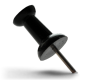 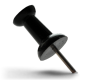 PARISH LUNCH  Saturday 12 February, at 12.30 Bryanston Estate Club pm.  Remember that this is the last weekend to purchase tickets.  Tickets will be on sale after each of the weekend Masses, priced at £10.  There is also a vegetarian option.  Anthony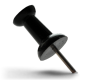 WALSINGHAM PLGRIMAGE 2022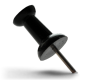 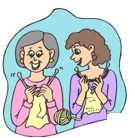 KNIT AND NATTER  We're hoping to restart K&N in the church hall in March, circumstances permitting!  Please watch this space for further details.  ChristinaWe welcome  contributions to this newsletter from parishioners - please send in links to websites, hard copy, email pictures, prose or poetry, whether to inform or to entertain.....“I think there is no suffering greater than what is caused by the doubts of those who want to believe. I know what torment this is, but I can only see it, in myself anyway, as the process by which faith is deepened. A faith that just accepts is a child's faith and all right for children, but eventually you have to grow religiously as every other way, though some never do."- Flannery O'Connor (contributed by Avis)*********************************************************"I always like a dog, so long as he isn't spelt backwards."- G K Chesterton, The Oracle of the Dog(contributed by Avis)